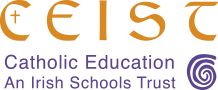 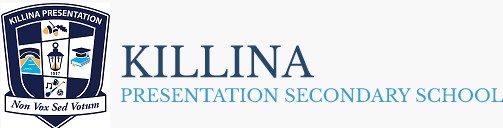 The Board of Management of Presentation Secondary School, Killina, Co. Offaly invites applications from suitably qualified candidates for the Post of:-To take effect from 1st September 2024Presentation Secondary School, Killina is a  co-educational Catholic Secondary School  under the patronage of CEIST and is conducted in accordance with CEIST Charter Values. The application form and further documentation can be obtained from                                  www.killinaschool.ieCompleted typed application forms as a PDF attachment should be returned by email to recruitmentmid@ceist.ieEmail with completed Application Form in pdf format will be accepted up toWednesday 8th May at 2:00pm.Shortlisting may apply.Presentation Killina Board of Management is an equal opportunities employer.Provisional Dates for interviews –  Week beginning Monday 20th May 2024.This appointment is subject to sanction by the Department of Education.